MUNICIPIO DE CARATINGA/MG - Extrato de Resultado – Pregão Presencial Registro de Preço 029/2020. Objeto: Contratação de empresa para prestação de serviços funerários, com fornecimento de urnas e serviços de translado, em atendimento às famílias em vulnerabilidade social, conforme solicitado pela Secretaria Municipal de Desenvolvimento Socia. Vencedor com menor preço por item: FUNERÁRIA SANTA FÉ LTDA - ME – lote:1 Valor global: R$ 189.000,00 (cento e oitenta e nove mil); Caratinga/MG, 27 de abril de 2020. Bruno César Veríssimo Gomes – Pregoeiro. 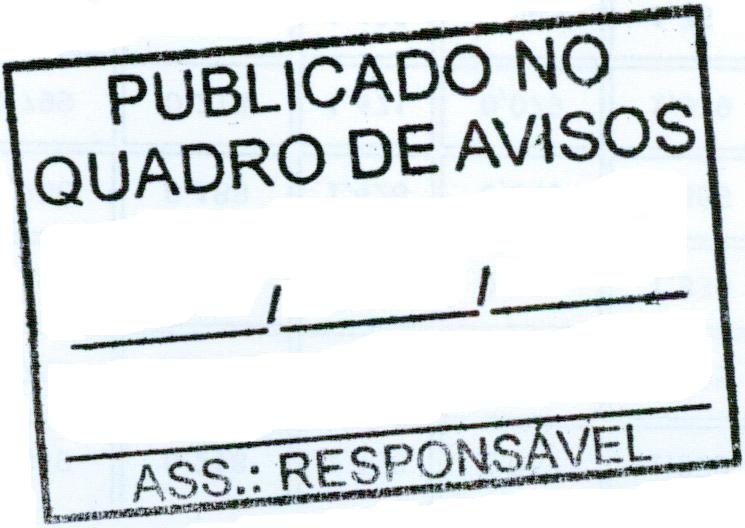 